ZAHORANSKY AG verzeichnet Rekordergebnis2019 ist das beste Jahr der UnternehmensgeschichteTodtnau, 15. April 2020 – Die guten Zahlen untermauern die Position der ZAHORANSKY AG als einem der international führenden Anbieter von Spritzgießformen, Maschinen, Automatisierungstechnik sowie Verpackungsanlagen für die Bürstenindustrie und Medizintechnik: Mit 140 Millionen Euro verzeichnet die Gruppe den größten Umsatz ihrer Firmengeschichte. Und auch die aktuelle Auftragslage stimmt zuversichtlich: Trotz der Herausforderungen durch die Corona-Pandemie konnte ZAHORANSKY im März 2020 mit einem Auftragsvolumen von 22 Millionen Euro für Maschinen & Anlagen, Spritzgießformen, Medizintechnik und Automatisierungslösungen den höchsten Auftragseingang aller Zeiten verbuchen. „Die Wachstumstreiber im vergangenen Geschäftsjahr und auch im Monat März sind unter anderem unsere Produktions- und Automatisierungslösungen für medizintechnische Anwendungen sowie Großanlagen für die Herstellung von elektrischen Zahnbürsten. Einen maßgeblichen Grund für unseren nachhaltigen Erfolg sehen wir in der kontinuierlichen Weiterentwicklung unserer Technologien und Dienstleistungen, dem stetigen Ausbau unserer Produktionskapazitäten sowie unserem Fokus auf individuelle Kundenanforderungen“, berichtet Ulrich Zahoransky, Vorstand bei ZAHORANSKY und ergänzt: „Wir sind stolz auf das gute Ergebnis 2019 und freuen uns über die derzeit gute Auftragslage. Aus diesem Grund blicken wir optimistisch auf die nächsten Monate und möchten uns an dieser Stelle bei unseren Kunden für ihr Vertrauen bedanken“, bekräftigt Ulrich Zahoransky.Newsboard informiert über aktuelle LageUm Kunden weltweit umfassend und aus erster Hand über aktuelle Entwicklungen bei ZAHORANSKY während der Corona-Pandemie auf dem Laufenden zu halten, hat das Unternehmen ein Newsboard eingerichtet, dass über die Internetseite www.zahoransky.com erreichbar ist. Ab sofort werden hier wichtige Informationen, Hinweise und Tipps sowie Antworten auf die häufigsten Fragen rund um ZAHORANSKY und die aktuelle Situation bereitgestellt. Das Newsboard wird laufend aktualisiert. Derzeit sind die Produktionsstandorte in Todtnau, Freiburg und Rothenkirchen uneingeschränkt im Betrieb und auch die Servicetechniker in Deutschland, Brasilien, USA, China und Japan können teilweise noch reisen und ihre Serviceaufträge erfüllen. Aufgrund der hohen Fertigungstiefe für mechanische und elektrische Baugruppen, hoher Lagerbestände und Multiple Sourcing-Strategien, kommt es derzeit zu keinen oder nur zu geringen Lieferverzögerungen oder -engpässen. Dazu Robert Dous, Leiter Vertrieb und Marketing: „Die weltweite Corona-Pandemie wirkt sich auch auf uns aus, trifft uns aber nicht unvorbereitet. Bereits seit über einem halben Jahrzehnt haben wir ein Business Continuity Management im Einsatz. Dies beinhaltet diverse Notfallpläne – unter anderem auch für Pandemien und langandauernde Finanzkrisen.“ Aktuell sichern 24/7-Task Forces zu den Themen Mitarbeiter & Gesundheit, Existenzsicherung und Lieferfähigkeit die operative Geschäftstätigkeit. In diesen Teams sind alle Produktionsstandorte, Vertriebs- und Serviceniederlassungen sowie Leistungsbereiche der ZAHORANSKY Gruppe involviert. BildmaterialDas Bildmaterial finden Sie in unserem Medienportal press-n-relations.amid-pr.com (Suchbegriff „Ulrich-Zahoransky“). Selbstverständlich schicken wir Ihnen die Datei auch gerne per E-Mail zu.Hintergrundinformation Bereits seit dem Jahr 1902 steht der Name ZAHORANSKY für Zuverlässigkeit, Präzision und ausgereifte Technik. Die Grundlage dafür legte Anton Zahoransky mit seiner kleinen Werkstatt in Todtnau, in der er die ersten Geräte und Maschinen zur Automatisierung der Bürstenherstellung fertigte.Auf Basis der seit damals gewonnenen Erfahrungen und erworbenen Kompetenzen präsentiert sich ZAHORANSKY heute als Komplettanbieter und Technologiepartner für Unternehmen in der Bürstenindustrie, Medizintechnik und weiteren Branchen. Mit Spritzgießformen, Maschinenbau- und Automatisierungstechnik sowie Verpackungsanlagen deckt ZAHORANSKY individuelle Anforderungen vollumfänglich ab. Dafür setzen sich rund 900 Mitarbeitende, davon 70 Auszubildende, an zehn Standorten in Deutschland, Spanien, China, Indien, Japan, Brasilien und den USA täglich ein.Die systemübergreifenden Lösungen von ZAHORANSKY decken die gesamte Prozesskette ab: angefangen bei der Integration der Verpackungstechnik über das Handling bis zur Programmierung und Robotik bei der Fertigung vollautomatisierter Produktions- und Montageanlagen. Die Technologien und Dienstleistungen von ZAHORANSKY sind in folgenden Branchen gefragt: Haushalts- und Industriebürsten, Oral Care, Medizintechnik, Kosmetik, Consumer Goods und Verpackung.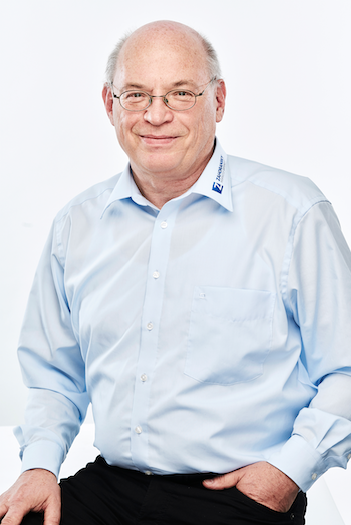 Ulrich Zahoransky, Vorstand bei ZAHORANSKYWeitere Informationen:ZAHORANSKY AGRobert Dous, Leiter Vertrieb/MarketingAnton-Zahoransky-Straße 179674 Todtnau-GeschwendTel.: +49 (0) 7671 997-0Fax: +49 (0) 7671 997-299E-Mail: robert.dous@zahoransky.comhttps://www.zahoransky.com/https://www.facebook.com/ZAHORANSKYGroup/https://twitter.com/_ZAHORANSKY_https://www.youtube.com/user/ZAHORANSKYGROUPhttps://www.linkedin.com/company/zahoransky-group/Presse- und Öffentlichkeitsarbeit:Press'n'Relations GmbHNataša Forstner, Thomas Seibold Magirusstr. 33, 89077 UlmTel. +49 (0) 731 96287-17 bzw. 19Fax +49 (0) 731 96287-97E-Mail: nfo@press-n-relations.de, ts@press-n-relations.dehttps://www.press-n-relations.de/